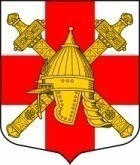 АДМИНИСТРАЦИЯ СИНЯВИНСКОГО ГОРОДСКОГО ПОСЕЛЕНИЯКИРОВСКОГО МУНИЦИПАЛЬНОГО РАЙОНА ЛЕНИНГРАДСКОЙ ОБЛАСТИП О С Т А Н О В Л Е Н И Е        от «24» марта 2021 года № 87 О внесении изменения в постановление администрации Синявинского городского поселения Кировского муниципального района Ленинградской области от 16.10.2017 № 287 «О комиссии по соблюдению требований к служебному поведению муниципальных служащих и урегулированию конфликта интересов»          В соответствии с Федеральным законом от 25.12.2008 № 273-ФЗ «О противодействии коррупции», постановляю:1. Внести изменение в постановление администрации Синявинского городского поселения Кировского муниципального района Ленинградской области от 16.10.2017 № 287 «О комиссии по соблюдению требований к служебному поведению муниципальных служащих и урегулированию конфликта интересов».1.1.  Подпункт «б» пункта 13 Положения о комиссии по соблюдению требований к служебному поведению муниципальных служащих и урегулированию конфликта интересов изложить в новой следующей редакции:«б) поступившее в сектор по общим вопросам администрации:обращение гражданина, замещавшего в администрации должность муниципальной службы, включенную в перечень должностей, утвержденный нормативным правовым актом администрации, о даче согласия на замещение на условиях трудового договора должности в коммерческой или некоммерческой организации либо на выполнение работы на условиях гражданско-правового договора в коммерческой или некоммерческой организации, если отдельные функции по государственному управлению этой организацией входили в его должностные (служебные) обязанности, до истечения двух лет со дня увольнения с муниципальной службы;заявление муниципального служащего о невозможности по объективным причинам представить сведения о доходах, об имуществе и обязательствах имущественного характера своих супруги (супруга) и несовершеннолетних детей;заявление муниципального служащего о невозможности выполнить требования Федерального закона от 7 мая 2013 года №79-ФЗ «О запрете отдельным категориям лиц открывать и иметь счета (вклады), хранить наличные денежные средства и ценности в иностранных банках, расположенных за пределами территории Российской Федерации, владеть и (или) пользоваться иностранными финансовыми инструментами» (далее - Федеральный закон «О запрете отдельным категориям лиц открывать и иметь счета (вклады), хранить наличные денежные средства и ценности в иностранных банках, расположенных за пределами территории Российской Федерации, владеть и (или) пользоваться иностранными финансовыми инструментами») в связи с арестом, запретом распоряжения, наложенными компетентными органами иностранного государства в соответствии с законодательством данного иностранного государства, на территории которого находятся счета (вклады), осуществляется хранение наличных денежных средств и ценностей в иностранном банке и (или) имеются иностранные финансовые инструменты, или в связи с иными обстоятельствами, не зависящими от его воли или воли его супруги (супруга) и несовершеннолетних детей;уведомление муниципального служащего о возникновении личной заинтересованности при исполнении должностных обязанностей, которая приводит или может привести к конфликту интересов;».1.2. Подпункты «а, б» пункта 21 Положения о комиссии по соблюдению требований к служебному поведению муниципальных служащих и урегулированию конфликта интересов изложить в новой следующей редакции:«а) дать гражданину согласие на замещение на условиях трудового договора должности  в коммерческой или некоммерческой организации либо на выполнение работы на условиях гражданско-правового договора в коммерческой или некоммерческой организации, если отдельные функции по государственному управлению этой организацией входили в его должностные (служебные) обязанности;б) отказать гражданину в замещении на условиях трудового договора должности в коммерческой или некоммерческой организации либо в выполнении работы на условиях гражданско-правового договора в коммерческой или некоммерческой организации, если отдельные функции по государственному управлению этой организацией входили в его должностные (служебные) обязанности, и мотивировать свой отказ.».2. Настоящее  постановление подлежит обнародованию на сайте Синявинского городского поселения в сети Интернет www.lo-sinyavino.ru и вступает в силу со дня его подписания. 3. Контроль за исполнением настоящего постановления оставляю за собой.И.о. главы  администрации                                                       А.Д. МалиновскаяРазослано: в дело, сектор по общим вопросам администрации Синявинского городского поселения Кировского муниципального района Ленинградской области, Кировская городская прокуратура Ленинградской области, сайт www.lo-sinyavino.ru.    